LAMPIRAN-LAMPIRAN PROPOSALLampiran 1. Justifikasi Anggaran Penelitian (dengan format sesuai table di bawah ini)Lampiran 2. Dukungan sarana dan prasarana penelitian yang menjelaskan fasilitas menunjang penelitian, yaitu prasarana utama yang diperlukan dalam penelitian ini dan ketersediaannya di Unand. Apabila tidak tersedia, jelaskan bagaimana cara mengatasinya.Lampiran 3. Susunan organisasi tim peneliti dan pembagian tugasSusunan organisasi tim peneliti dan pembagian tugasSusunan organisasi tim pembantu atau pendukung termasuk mahasiswaLampiran 4. Nota kesepahaman MOU atau pernyataan kesediaan dari mitra (apabila ada).Lampiran 5. Biodata ketua dan anggota tim pengusulIdentitas DiriRiwayat PendidikanPengalaman Penelitian Dalam 5 Tahun Terakhir(Bukan Skripsi, Tesis, dan Disertasi)*Tuliskan sumber pendanaan baik dari skema penelitian DRPM  maupun dari sumber lainnya.LAMPIRAN A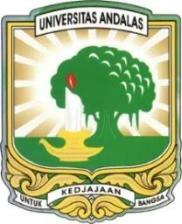 PROPOSALSKIM RISET DASAR/ RISET TERAPAN/RISET DISERTASI DOKTOR/RISET DOSEN PEMULA UNIVERSITAS ANDALASTAHUN 2020SUB TEMA PENELITIAN: Misalnya OBAT BERBAHAN ALAM(lihat RIP Unand 2017-2020)SUB TOPIK PENELITIAN: Misalnya SOSIAL BUDAYA OBAT BERBAHAN ALAM(lihat RIP Unand 2017-2020 )JUDUL PENELITIAN:XXXTIM PENGUSUL(Nama ketua tim, lengkap dengan gelar, dan NIDN)(Nama-nama anggota tim, lengkap dengan gelar, dan NIDN/NIDK)(Nama-nama mahasiswa, lengkap dengan No. BP)FAKULTAS ...../PROGRAM PASCASARJANAUNIVERSITAS ANDALASPadang20201.  Honorarium (bukan ketua/anggota peneliti)1.  Honorarium (bukan ketua/anggota peneliti)1.  Honorarium (bukan ketua/anggota peneliti)1.  Honorarium (bukan ketua/anggota peneliti)1.  Honorarium (bukan ketua/anggota peneliti)1.  Honorarium (bukan ketua/anggota peneliti)1.  Honorarium (bukan ketua/anggota peneliti)HonorHonor/Jam (Rp)Waktu (jam/minggu)MingguHonor per Tahun (Rp)Honor per Tahun (Rp)Honor per Tahun (Rp)HonorHonor/Jam (Rp)Waktu (jam/minggu)MingguTahun ke-1Tahun ke-Tahun ke-nPelaksana 1Pelaksana 2Pelaksana n                                                                                    Subtotal (Rp)                                                                                    Subtotal (Rp)                                                                                    Subtotal (Rp)                                                                                    Subtotal (Rp)2.  Pembelian bahan habis pakai2.  Pembelian bahan habis pakai2.  Pembelian bahan habis pakai2.  Pembelian bahan habis pakai2.  Pembelian bahan habis pakai2.  Pembelian bahan habis pakai2.  Pembelian bahan habis pakaiMaterialJustifikasi PembelianKuantitasHarga Satuan (Rp)Harga Peralatan Penunjang (Rp)Harga Peralatan Penunjang (Rp)Harga Peralatan Penunjang (Rp)MaterialJustifikasi PembelianKuantitasHarga Satuan (Rp)Tahun ke-1Tahun ke-Tahun ke-nBahan habis pakai 1Bahan habis pakai 2Bahan habis pakai n                                                                                    Subtotal (Rp)                                                                                    Subtotal (Rp)                                                                                    Subtotal (Rp)                                                                                    Subtotal (Rp)3.  Perjalanan3.  Perjalanan3.  Perjalanan3.  Perjalanan3.  Perjalanan3.  Perjalanan3.  PerjalananMaterialJustifikasi PerjalananKuantitasHarga Satuan (Rp)Biaya per Tahun (Rp)Biaya per Tahun (Rp)Biaya per Tahun (Rp)MaterialJustifikasi PerjalananKuantitasHarga Satuan (Rp)Tahun ke-1Tahun ke-Tahun ke-nBahan habis pakai 1Bahan habis pakai 2Bahan habis pakai n                                                                                   Subtotal (Rp)                                                                                   Subtotal (Rp)                                                                                   Subtotal (Rp)                                                                                   Subtotal (Rp)4.  Sewa4.  Sewa4.  Sewa4.  Sewa4.  Sewa4.  Sewa4.  SewaMaterialJustifikasi SewaKuantitasHarga Satuan (Rp)Biaya per Tahun (Rp)Biaya per Tahun (Rp)Biaya per Tahun (Rp)MaterialJustifikasi SewaKuantitasHarga Satuan (Rp)Biaya per Tahun (Rp)Biaya per Tahun (Rp)Biaya per Tahun (Rp)MaterialJustifikasi SewaKuantitasHarga Satuan (Rp)Tahun ke-1Tahun ke-Tahun ke-nSewa 1Sewa 2Sewa nSUB TOTAL (Rp)SUB TOTAL (Rp)SUB TOTAL (Rp)SUB TOTAL (Rp)TOTAL ANGGARAN YANG DIPERLUKAN SETIAP TAHUN (Rp)TOTAL ANGGARAN YANG DIPERLUKAN SETIAP TAHUN (Rp)TOTAL ANGGARAN YANG DIPERLUKAN SETIAP TAHUN (Rp)TOTAL ANGGARAN YANG DIPERLUKAN SETIAP TAHUN (Rp)TOTAL ANGGARAN YANG DIPERLUKAN SELURUHNYA (Rp)TOTAL ANGGARAN YANG DIPERLUKAN SELURUHNYA (Rp)TOTAL ANGGARAN YANG DIPERLUKAN SELURUHNYA (Rp)TOTAL ANGGARAN YANG DIPERLUKAN SELURUHNYA (Rp)NoNama / NIDNProdi/FakBidang IlmuAlokasi Waktu (jam/minggu)Uraian TugasNoNama / NIDNProdi/FakBidang IlmuAlokasi Waktu (jam/minggu)Uraian Tugas12345NoNama / No BPProdi/FakBidang IlmuAlokasi Waktu (jam/minggu)Uraian TugasNoNama / No BPProdi/FakBidang IlmuAlokasi Waktu (jam/minggu)Uraian Tugas123451Nama Lengkap (dengan gelar)2Jenis KelaminL/P3Jabatan Fungsional4NIP/NIK/Identitas lainnya5NIDN6ID Sinta7ID Google Scholar8Tempat dan Tanggal Lahir9E-mail10Nomor Telepon/HP11Alamat Kantor12Nomor Telepon/Faks13Lulusan yang Telah DihasilakanS-1 = . . . orang  S-2 = . . . Orang  S-3 = . . . orang14Mata Kuliah yang Diampu114Mata Kuliah yang Diampu214Mata Kuliah yang Diampu314Mata Kuliah yang DiampuDst.S-1S-2S-3Nama Perguruan TinggiBidang IlmuTahun Masuk-LulusJudul Skripsi/Tesis/DisertasiNama Pembimbing/PromotorNoTahunJudul PenelitianPendanaanPendanaan1Sumber*Jml (Juta Rp)23Dst